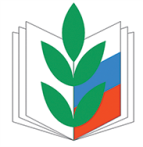 ПРОФСОЮЗ РАБОТНИКОВ НАРОДНОГО ОБРАЗОВАНИЯ И НАУКИ РОССИЙСКОЙ ФЕДЕРАЦИИЗАБАЙКАЛЬСКАЯ КРАЕВАЯ ОРГАНИЗАЦИЯ ПРЕЗИДИУМПОСТАНОВЛЕНИЕ   08.10. 2020 г.                              г. Чита                                                 № 4Об избрании делегатовна  XXVII отчётно-выборную конференциюЗабайкальского краевого союза организаций профсоюзов «Федерация профсоюзов Забайкалья»         В соответствии с постановлением Совета Федерации профсоюзов Забайкалья  от  29  мая    2020 г.  Пр. № 10-4  «О созыве  27(IX)отчётно-выборной конференции Забайкальского краевого союза организаций профсоюзов «Федерация профсоюзов Забайкалья»,  президиум краевой организации профсоюза постановляет:        Избрать делегатами от Забайкальской краевой организации профсоюза следующих членов профсоюза:1. Шестакову Елену Викторовну, председателя Забайкальской краевой организации профсоюза работников народного образования и науки РФ;2.Поликарпову Нэллу Анатольевну, заместителя председателя Забайкальской краевой организации профсоюза;3.Балабон Светлану Олеговну, главного специалиста краевого комитета профсоюза;4.Рычкову Наталью Владимировну, заместителя председателя Читинской городской организации профсоюза;5. Грунову Надежду Прокопьевну, председателя Читинской районной организации профсоюза;6. Цоктоева Зорикто Баторовича, председателя Агинской районной организации профсоюза;7. Романову Анну Александровну, председателя Шилкинской районной организации профсоюза;8. Кальченко Ольгу Леонидовну, председателя Нерчинской районной организации профсоюза;9.Кобылкину Светлану Михайловну, председателя Чернышевской районной организации профсоюза;        10.Волкову Галину Юрьевну, председателя Карымской районной организации профсоюза11.Шароглазову Ольгу Александровну, председателя первичной профсоюзной организации Читинского торгово-кулинарного училища;12.Мущенко Елену Викторовну, председателя первичной профсоюзной организации сотрудников ЗабГУ;13.Сидоренко Наталью Леонидовну, председателя первичной профсоюзной организации студентов ЗабГУ;14.Соломину Наталью Валерьевну, заместителя председателя  первичной профсоюзной организации студентов ЗабГУ;15. Гармаева Бальжира Бальжировича, студента ЗабГУ;Председатель краевойорганизации профсоюза						     Е.В. Шестакова 